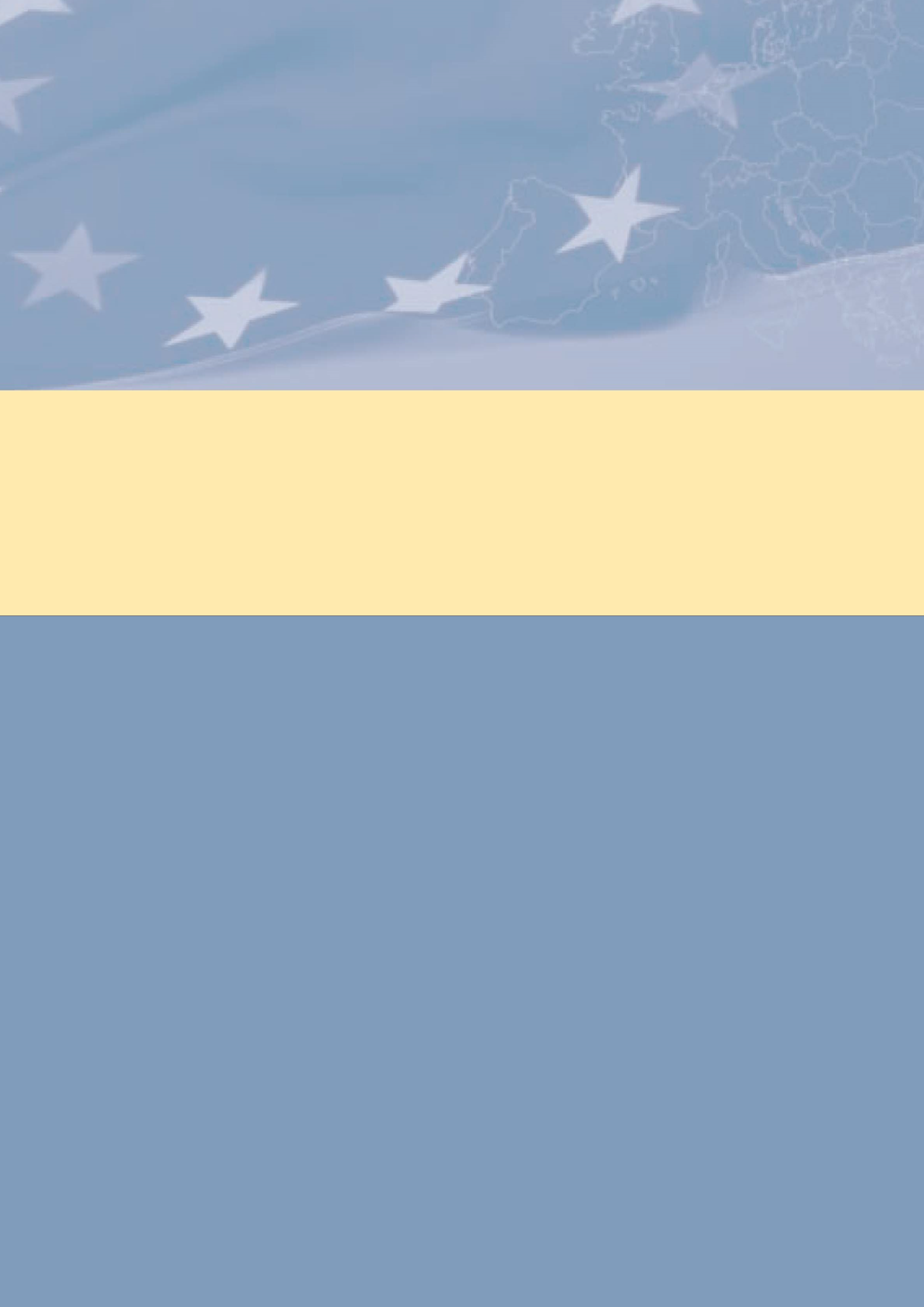 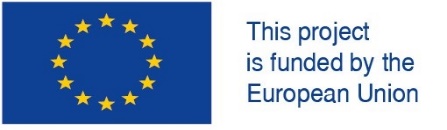 UVODIzbijanje pandemije uzrokovane virusom Covid-19 je ozbiljna zdravstvena opasnost i opasnost za globalnu ekonomiju. U ovakvim okolnostima, države članice EU teže da spriječe ili makar ublaže posljedice krize bez presedana u novijoj istoriji ambicioznim paketima pomoći. Ovo stvara veliki izazov za primjenu pravila o državnoj pomoći EU. Evropska komisija je odgovorila na ovaj izazov usvajanjem Privremenog okvira za mjere državne pomoći za podršku ekonomiji u trenutnom izbijanju Covid-19 (Privremeni okvir), koji se primjenjuje od 19. marta 2020. godine do 31. decembra 2020. godine. On daje detaljne smjernice o tome koje mjere pomoći mogu biti implementirane za otklanjanje ozbiljnih poremećaja u ekonomiji države članice, i ima za cilj da omogući državama članicama da daju i operativnu i investicionu pomoć u skladu sa pravilima kako bi se izbjeglo prekomjerno narušavanje konkurencije i održalo jedinstveno unutrašnje tržište jednako za sve. U međuvremenu, EK je objavila namjeru da djelimično izmijeni i proširi Privremeni okvir na dodatne mjere pomoći, a 3. aprila 2020. godine EK je usvojila prve dopune ovog akta. U vrijeme pisanja ovog Priručnika postoje nove najave za dalje proširenje Privremenog okvira u vidu pravila o državnoj pomoći za dokapitalizaciju.Mjere pomoći koje države članice u ovoj situaciji mogu preduzeti, mogu se podijeliti u 2 (dvije) grupe:Kada se navedeno primeni na nivo Bosne i Hercegovine, znači da takođe i u Bosni i Hercegovini određene mjere nije potrebno prijaviti Vijeću za državnu pomoć, dok određene svakako jeste. U tom smislu, a u skladu sa odredbom člana 10. stav 3. Zakona o sistemu kontrole državne pomoći („Službeni glasnik BiH broj 10/12), Vijeće za državnu pomoć donosi ovaj Priručnik, pri čemu će se dati pregled mjera na nivou i EU i BH koje se u trenutnoj situaciji mogu primijeniti, kao i način na koji se mogu implementirati. Mjere koje nije potrebno prijavljivati EK (ni Vijeću za državnu pomoć u BiH):1.1	Mjere koje se odnose na sve preduzetnike: Države članice mogu odlučiti da preduzmu mjere primjenjive na sve preduzetnike, bez diskriminacije. To su, na primjer, subvencije za plate ili obustava naplate poreza i nameta, poreza na dodatu vrijednost ili doprinosa za socijalno osiguranje. Takve mjere ublažavaju finansijska opterećenja preduzeća na direktan i efikasan način, a ne sadrže selektivnu prednost za određene privredne subjekte u odnosu na druge u uporedivim situacijama, pa samim tim i ne spadaju pod obavezu kontrole državnih pomoći. Države članice ovakve mjere mogu odmah implementirati, bez prethodnog odobrenja EK. Ove mjere nisu državna pomoć u skladu sa članom 107 (1) UFEU jer nema elementa selektivnosti. Zakonom o sistemu državne pomoći u BiH, članom 3, jasno je definisano šta predstavlja državnu pomoć, odnosno mjera da bi bila ocijenjena kao državna pomoć mora biti stvarni ili potencijalni rashod ili umanjenje prihoda, data direktno ili indirektno u bilo kojem obliku, čime se narušava ili potencijalno narušava konkurencija na tržištu dovođenjem u povoljniji položaj određene privredne subjekte, proizvodnju ili trgovinu određenih proizvoda ili pružanje određenih usluga. Obzirom da uspostavljanjem i implementiranjem mjera koje su opšte, odnosno odnose se na sve privredne subjekte, bez obzira na sektor, jednako, odnosno u ovakvim mjerama nema selektivnosti, nema elemenata državne pomoći, ovakva mjera može biti implementirana bez mišljenja odnosno rješenja Vijeća za državnu pomoć BiH. 1.2	Finansijska podrška koja se dodijeljuje direktno potrošačima:mjere od kojih direktno imaju koristi potrošači, npr. troškovi za otkazane usluge ili karte koje ne nadoknađuju operateri tih usluga. Ove vrste mjera ne kvalifikuju se kao državna pomoć u smislu člana 107 (1) UFEU jer ne daju prednost preduzećima (ekonomskoj djelatnosti). Posljedično, za implementaciju ovakvih mjera u BiH takođe nije potrebno prethodno mišljenje ili rješenje Vijeća za državnu pomoć BiH.1.3	Mjere dizajnirane u skladu s Opštom uredbom o grupnim izuzećima (GBER – General Block Exemption Regulation): mjere pomoći koje spadaju u područje primjene Opšte uredbe o grupnim izuzećima predstavljaju državne pomoći u smislu člana 107 (1) UFEU-a, ali ih države članice mogu sprovesti bez prethodne prijave EK. Obzirom da BiH nije preuzela u svoj nacionalni pravni sistem navedenu Uredbu, ovo izuzeće ne postoji, pa tako ne postoji ni isključenje, odnosno izuzeće, od obaveze prijave mjera pomoći koje su obuhvaćene GBER-om. Takve mjere treba da se prijavljuju Vijeću za državnu pomoć.1.4	Mjere sadržane u Uredbi o de minimis pomoći EK 1407 koju je u svoj pravni okvir u cjelini preuzela Federacija BiH takođe nije potrebno prijavljivati Vijeću za državnu pomoć, dok u ostalim entitetima kao i na nivou Vijeća ministara BiH pravila o de minimis pomoći nisu preuzeta, ali su kao uvijek dozvoljena pomoć predviđena članom 2c u vezi sa članom 6. stav 1. tačka d. Zakona o sistemu državne pomoći u BiH te ih nije potrebno prijavljivati Vijeću za državnu pomoć BiH. 1.5	Zakon o sistemu državne pomoći u BH, u članu 6. stav 1. tačka b) definiše da je dozvoljena državna pomoć za naknadu materijalne štete prouzrokovane prirodnim nepogodama ili drugim vanrednim okolnostima. Ovo predstavlja pravni osnov za davaoce državne pomoći u BiH za dodjelu državne pomoći za ove namjene, koju u smislu člana 12. stavova 1. i 6. Zakona o sistemu državne pomoći u BiH, nije potrebno prijaviti Vijeću za državnu pomoć, na odobrenje. O tako dodijeljenoj državnoj pomoći davaoci državne pomoći su dužni da dostavljaju podatke za Godišnji izvještaj.Mjere za koje je potrebna prethodna prijava EK (Vijeću za državnu pomoć BiH)2.1	Pomoć za sanaciju i restrukturiranje (član 107(3)(c) UFEU): mjere pomoći utvrđene da bi pomogle zadovoljenju akutnih potreba za likvidnošću privrednih društava i odnose se na privredna društva koja se suočavaju sa finansijskim teškoćama, kako i prije, tako i usled izbijanja Covid-19. Ove mjere moraju biti u skladu sa strogim kriterijumima utvrđenim u Smjernicama za sanaciju i restrukturiranje državne pomoći. Zakon o sistemu državne pomoći, član 2 stav 1 tačke d) i e) definišu pomoć za sanaciju i restrukturiranje, a uredbe entiteta i to: Uredba o namjeni, kriterijima i uslovima za dodjelu državne pomoći u Federaciji Bosne i Hercegovine („Službeni glasnik FBiH“ broj 27/18) i Uredba o namjeni, kriterijima i uslovima za dodjelu državne pomoći u Republici Srpskoj („Službeni glasnik Republike Srpske“, broj 105/2013) dalje razrađuju pravila za dodjelu pomoći za sanaciju i restrukturiranje. 2.2	Naknada štete prouzrokovane prirodnim katastrofama i izuzetnim događajima (član 107(2)(b) UFEU): Državna pomoć dodijeljena na osnovu ovog člana JE u skladu sa pravilima, odnosno unutrašnjim tržištem. Države članice mogu nadoknaditi troškove preduzeća u sektorima koji su posebno pogođeni izbijanjem COVID-19 (npr. transport, turizam, kultura, ugostiteljstvo i maloprodaja) za štetu koja je direktno nastala zbog pandemije. Član 107(2 (b) UFEU omogućava EK da odobri državnu pomoć državama članicama za nadoknadu štete koju su direktno uzrokovale prirodne katastrofe ili vanredne okolnosti. Da bi se kvalifikovao kao vanredna okolnost, događaj mora biti (i) nepredvidiv ili teško predvidiv; (ii) značajnih razmjera/uticaja na ekonomiju; i (iii) događaj, odnosno okolnost mora biti vandredna, tj. bitno različita u odnosu na normalne uslove tržišta. Vanrednost, odnosno izuzetnost okolnosti se utvrđuje ako je ta okolnost nepredviđena, velika i abnormalna (rat, teroristički napad, prirodna katastrofa, nesreća, epidemija, građanski nemiri...). Takođe, države članice pri dodjeli pomoći u skladu sa ovim članom, moraju pokazati da postoji uzročnost, odnosno direktna veza između dešavanja i štete (a šteta mora biti i fizička i finansijska), i proporcionalnost mjere odnosno pomoć mora odgovarati šteti koja je nastala, a iznos pomoći (naknade) se utvrđuje za svakog korisnika pojedinačno. Pandemija COVID-19 smatra se takvom izuzetnom pojavom u EU. Posledično, prva odluka EK, odnosno odobrena pomoć u situaciji pandemije COVID-19 u iznosu od 12 miliona eura bila je za danski program nadoknade štete nastale otkazivanjem velikih javnih manifestacija, koju je EK odobrila u roku od 24 časa od notifikacije (prijave). EK je utvrdila da novonastala situacija, ne samo u Danskoj nego i u cijelom svijetu, jeste izuzetna jer nije mogla da se predvidi, velikih je razmjera, što humanitarnih, što ekonomskih, tako da postoji direktna uzročna veza između ove izuzetne pojave i štete pretrpljene zbog otkaza karata, tako da je mjera srazmjerna jer pomoć nije premašila ono što je neophodno za otklanjanje pretrpljene štete. U Federaciji BiH postoje u skladu sa članovima 99. i 100. Uredbe o namjeni, kriterijima i uslovima za dodjelu državne pomoći u Federaciji Bosne i Hercegovine („Službeni glasnik FBiH“ broj 27/18) propisani uslovi pod kojima se može dodijeljivati državna pomoć usled štete izazvane prirodnim katastrofama ukoliko se dokaže da postoji direktna uzročno-posljedična veza između prirodne katastrofe i štete koju je pretrpio privredni subject, što je u slučaju ove pandemije Covid-19 lako dokazivo.2.3	Mjere za otklanjanje ozbiljnih poremećaja u ekonomiji države članice (član 107(3) (b) UFEU):Državna pomoć dodijeljena na osnovu ovog člana MOŽE BITI u skladu sa pravilima, odnosno unutrašnjim tržištem. Države članice mogu implementirati mjere pomoći za otklanjanje ozbiljnih poremećaja u ekonomiji ako taj poremećaj utiče na cijelu ekonomiju (ekonomsku aktivnost) države članice ili na određeni njen dio. U smislu odredbe ovog člana, EK je usvojila pravni akt - Privremeni okvir za mjere državne pomoći u cilju podrške privredi u aktuelnoj pandemiji COVID-19, a onda i dopune istog. Privremeni okvir daje detaljnije smjernice o ocjeni usklađenosti koje će EK primijeniti na svaku pomoć koju dodijeli država članica radi otklanjanja ozbiljnih poremećaja u njenoj ekonomiji. Privremeni okvir obuhvata sva preduzeća i sve regione osim preduzeća koje su bila u poteškoćama na dan 31.12.2019. godine. Privremenim okvirom nastoji se minimalizovati indirektna pomoć bankama jer se na finansijske institucije primjenjuju posebna pravila. Privremeni okvir obuhvata sljedeće ciljeve državne pomoći: (1) Pomoć u obliku direktnih grantova, povratnih avansa ili poreskih olakšica, (2) Pomoć u obliku garancija za kredite, (3) Pomoć u obliku subvencionisanih kamatnih stopa na kredite, (4) Pomoć u obliku garancija i zajmova usmjerenih preko kreditnih institucija ili drugih finansijskih institucija, (5) Kratkoročno osiguranje izvoznih kredita, (6) Pomoć za istraživanje i razvoj u vezi COVID-19, (7) Investiciona pomoć za testiranje i povećavanje (nadgradnju) infrastrukture, (8) Investiciona pomoć za proizvodnju relevantnih proizvoda COVID-19, (9) Pomoć u obliku odlaganja poreza i/ili doprinosa za socijalno osiguranje, i (10) Pomoć u obliku subvencija zarada zaposlenima kako bi se izbjegla otpuštanja zaposlenih tokom epidemije COVID-19.Kumulacija mjera pomoći iz Privremenog okvira3.1	Sve mjere pomoći iz Privremenog okvira mogu se kumulirati, OSIM:Pomoć u obliku garancija na zajmove i pomoć u obliku subvencija kamatnih stopa na zajmove ako se pomoć odnosi na isti zajam (kredit) i ukupni iznos zajma (kredita) po privrednom subjektu prelazi iznos od:  (i) dvostrukog godišnjeg rashoda za plate korisnika (uključujući doprinose za
socijalno osiguranje i trošak osoblja zaposlenog na lokaciji preduzeća) za 2019. ili za zadnju dostupnu cijelu godinu. U slučaju preduzetnika osnovanih 1. 01. 2019. ili nakon tog datuma, maksimalni iznos zajma ne smije biti veći od procijenjenih godišnjih rashoda za plate za prve dvije godine poslovanja, ili(ii) 25 % ukupnog prometa/prihoda korisnika u 2019.; ili(iii) uz odgovarajuće obrazloženje i na osnovu izjave korisnika o njegovim
potrebama za likvidnošću, iznos zajma može se povećati da pokrije potrebe
za likvidnošću od trenutka dodjele u sljedećih 18 mjeseci za MSP-ove i u
sljedećih 12 mjeseci za velika poduzeća.Pomoć za istraživanje i razvoj u vezi sa pandemijom COVID-19, pomoć za ulaganje (investiciona pomoć) u izgradnju i nadogradnju infrastrukture za testiranja (ispitivanja) i pomoć za ulaganje u proizvodnju proizvoda relevantnih za COVID-19 ako se pomoć odnosi na iste opravdane troškove. Primjena Privremenog okvira4.1	Pomoći utvrđene Privremenim okvirom ne mogu se dodijeliti privrednim subjektima koji su na dan 31.12.2019. godine bili privredni subjekti u poteškoćama, u skladu sa definicijom sadržanom u Uredbi o opštim grupnim izuzećima (GBER),  Smjernicama o državnoj pomoći za sanaciju i restrukturiranje nefinansijskih privrednih društava u teškoćama, odnosno članom 2. stav 1 tačka j) Zakona o sistemu državne pomoći u BiH. 4.2	 Pravila iz ovog okvira primjenjivaće se na pomoći dodijeljene nakon 1.02.2020. godine, čak i ukoliko te pomoći nisu bile prijavljene a posljedica su situacije nastale zbog pandemije COVID-19. 4.3	Pravila iz Privremenog okvira primjenjuju se najkasnije do 31.12.2020. godine.4.4	Ukupni iznos pomoći po privrednom subjektu, za svaku navedenu mjeru iz Privremenog okvira i Izmjena privremenog okvira, osim što treba zadovoljiti uslove iz svake pojedine mjere, ne može preći iznos od 800.000 EUR, u formi direktnog granta (plaćanja, subvencije), poreskih olakšica ili drugih plaćanja, zajmova, garancija. Ovakva pomoć mora biti svedena na bruto iznos od 800.000 EUR, odnosno prije odbitaka poreza i drugih plaćanja.POMOĆ U OBLIKI DIREKTNIH GRANTOVA, POVRATNIH AVANSA ILI PORESKIH OLAKŠICA 5.1	Privremeno dati i ograničeni iznosi pomoći privrednim subjektima koji se suočavaju sa iznenadnim nedostatkom likvidnosti mogu se dodijeliti kao neophodno i ciljano rješenje za takve probleme u trenutnim okolnostima.5.2	Ukupni iznos ove pomoći po privrednom subjektu ne može preći iznos od 800.000 EUR, u formi direktnog granta (plaćanja, subvencije), poreskih olakšica ili drugih plaćanja, zajmova. Ovakva pomoć mora biti svedena na bruto iznos od 800.000 EUR, odnosno prije odbitaka poreza i drugih plaćanja.5.3	Pomoć se može dodijeliti jedino na bazi šeme (programa) koja ima svoj procijenjeni budžet.5.4	Pomoć se može dodijeliti najkasnije do 31.12.2020. godine.5.5	Pomoć se ne smije dodijeliti privrednom subjektu koji je na dan 31.12.2019. godine bio u finansijskim poteškoćama u skladu sa pravilima državne pomoći. 5.6	Ova mjera predstavlja jednu vrstu pomoći male vrijednosti (de minimis pomoći), iako u puno većem maksimalnom iznosu, ali, obzirom na trenutnu situaciju, pravila EK su puno „mekša“ pa se Privremenim okvirom ne zahtijeva od korisnika da podnese izjavu o drugim primljenim de minimis pomoćima, odnosno nema kumulacije između ovih iznosa. POMOĆ U OBLIKU GARANCIJA NA ZAJMOVE6.1	Mjera pružanja pomoći u obliku garancije na zajmove moguća je isključivo radi poremećaja uzrokovanih izbijanjem pandemije COVID-19. 6.2	Garancije na zajmove mogu se odnositi na pokriće troškova investicije i na zajmove za obrtna sredstva. Ukoliko će se garancije dodjeljivati za već postojeće zajmove tada treba predvidjeti i takvu mogućnost.6.3	Državna garancija može se odobriti do 31. 12. 2020. godine.6.4	Vijeće će državnu pomoć dodijeljenu u obliku državnih garancija za pojedinačne zajmove, kao odgovor na izbijanje pandemije virusa COVID-19, smatrati spojivom s unutarnjim tržištem na osnovu člana 6. stava 2 tačka b. Zakona o sistemu državne pomoći  ako su ispunjeni sljedeći uslovi:6.5	Premije za garancije utvrđene su za pojedinačne zajmove na najnižem godišnjem nivou kako je navedeno u tabeli.Tablica 1.6.6	Prilikom obračuna državne pomoći koja je sadržana u garanciji, godišnje iznose premije državne garancije treba svesti na sadašnju vrijednost. Premije za državne garancije izračunavaju se na početku svake godine na neotplaćenu vrijednost zajma za sve vrijeme trajanja zajma (maksimalno 6 godina). 6.7	Kao alternativno rješenje u odnosu na Tablicu 1.,davalac državne pomoći može prijaviti programe u kojima trajanje garancije, premije za garanciju i pokriće garancije mogu biti prilagođeni za svaku glavnicu osnovnog pojedinačnog zajma. Npr, manjim pokrićem zajma s garancijom (manje od 90%) može se kompenzovati duže trajanje ili omogućiti niže premije garancija; tokom cijelog trajanja garancije može se primjenjivati jedinstvena premija ako je veća od minimalnih premija za prvu godinu utvrđenih u prethodnoj tablici za svaku vrstu korisnika.Tablica 2.6.8	Za zajmove s rokom dospijeća nakon 31. 12. 2020., ukupni iznos zajma ne smije prelaziti:
(i) dvostruke godišnje rashode za plate korisnika (uključujući doprinose za socijalno osiguranje i trošak osoblja zaposlenog na lokaciji preduzeća) za 2019. godinu ili za zadnju dostupnu cijelu godinu. U slučaju preduzetnika osnovanih 1.01.2019. ili nakon tog datuma, maksimalni iznos zajma ne smije biti veći od procijenjenih godišnjih rashoda za plate za prve dvije godine poslovanja, ili
(ii) 25 % ukupnog prometa/prihoda korisnika u 2019. godini; ili
(iii) uz odgovarajuće obrazloženje i na osnovu izjave korisnika o njegovim potrebama za likvidnošću, iznos zajma može se povećati da pokrije potrebe za likvidnošću od trenutka dodjele u sljedećih 18 mjeseci za MSP-ove i u sljedećih 12 mjeseci za velika preduzeća.6.9	Trajanje garancija ograničeno je na najviše šest godina i ne prelazi:
-90% glavnice zajma ako gubitke srazmjerno i pod istim uslovima snosi kreditna institucija i država. Za kredite do nominalne vrijednosti od 800.000 €, garancije mogu pokriti 100% rizika; ili
-35 % glavnice zajma ako se gubici najprije pripisuju državi i tek poslije kreditnoj instituciji (tj. garancija za prvi gubitak) i
-u oba navedena slučaja, ako se iznos zajma vremenom smanjuje, na primjer zato što je počela otplata zajma, iznos pokriven garancijom mora se proporcionalno smanjivati.POMOĆ U OBLIKU SUBVENCIONISANIH KAMATNIH STOPA NA ZAJMOVE (KREDITE) 7.1	Mjera predviđa finansiranje u obliku subvencionirsanih kamatnih stopa za zajmove za investicije i obrtna sredstva. Kada se radi o zajmovima za obrtna sredstva uobičajeno  je njihovu ročnost smanjiti  do tri godine, umjesto mogućih 6 godina što bi trebalo koristiti za investicijske zajmove. Takav bi pristup mogao biti i što se tiče iznosa glavnice zajma odnosno da je iznos glavnice zajma, po pojedinom korisniku, za obrtna sredstva niži od iznosa glavnice za investicijski zajam.7.2	Zajmovi se mogu odobravati po sniženim kamatnim stopama. Visina kamatne stope za korisnika zajma jednaka je osnovnoj stopi (IBOR od 1 godine ili ekvivalent osnovne referentne stope koju primjenjuje Vijeće) koja se primjenjivala od 1. 01. 2020. plus kreditna marža/rizik od 0,25% za MSP-ove i 0,5% za velika preduzeća u prvoj godini; za drugu i treću godinu, granica kreditnog rizika iznosi 0,5% za MSP-ove i 1,0% za velika preduzeća; za godine od četiri do šest, marža za kreditni rizik određena je na 1,0% za MSP-ove i 2,0% za velika preduzeća. Tablica 3.7.3	Kao alternativno rješenje, na osnovu tablice 3,  mogu se prijaviti programi u kojima rok dospijeća zajma i nivo marži za kreditni rizik mogu biti prilagođeni, npr. tokom cijelog trajanja zajma može se primjenjivati jedinstvena marža za kreditni rizik ako je veća od minimalne marže za kreditni rizik za prvu godinu za svaku vrstu korisnika, kako je prilagođena u skladu s rokom dospijeća zajma iz prethodnog odlomka.7.4	U svakom slučaju, najniža ukupna kamatna stopa (osnovna stopa plus marža kreditnog rizika) samo za MSP-ove u prvoj i drugoj i trećoj godini može najmanje iznositi 0,1%  što npr. zavisi od dospijeća zajma, premije i postotka pokrića zajma s garancijom (npr. ako je manje pokriće garancije za zajam, pokriće usklađeno s dužim rokovima dospijeća) i sl.7.5	Ugovori o zajmu trebaju se potpisati najkasnije do 31. 12. 2020. godine i ograničeni su na rok od maksimalno šest godina.7.6	Za zajmove s rokom dospijeća nakon 31. 12. 2020., ukupni iznos zajma ne smije prelaziti:(i) dvostruke godišnje rashode za plate korisnika (uključujući doprinose za socijalno osiguranje i trošak osoblja zaposlenog na lokaciji preduzeća) za 2019. ili za zadnju dostupnu cijelu godinu. U slučaju preduzetnika osnovanih 1. januara 2019. ili nakon tog datuma, maksimalni iznos zajma ne smije biti veći od procijenjenih godišnjih rashoda za plate za prve dvije godine poslovanja, ili(ii) 25 % ukupnog prometa/prihoda korisnika u 2019. godini; ili(iii) uz odgovarajuće obrazloženje i na osnovu izjave korisnika o njegovim potrebama za likvidnošću, iznos zajma može se povećati da pokrije potrebe za likvidnošću od trenutka dodjele u sljedećih 18 mjeseci za MSP-ove i u sljedećih 12 mjeseci za velika preduzeća.7.7	Krediti nominalnog iznosa do 800.000 eura nogu se davati bez kamate.7.8	Nakon podnošenja zahtjeva davaocu državne pomoći od strane budućeg korisnika, davalac odlučuje o davanju zajma na osnovu procjene održivosti preduzeća, iznosa finansiranja, trenutnog i budućeg finansijskog položaja preduzeća, poslovnog rizika te ostalih činilaca koji su uglavnom vezani za pitanje da li će korisnik i nakon dodijeljene državne pomoći ostati na tržištu za vrijeme i nakon završetka pandemije COVID-19.7.9	Zajam se može odobriti samo ako je utvrđen na osnovu vjerodostojnih dokumenata podnetiih davaocu državne pomoći iz kojih je vidljivo da je korisniku potrebna podrška likvidnosti kao posljedica uticaja COVID-19. Takav je uticaj opravdan na osnovu više kriterija, uključujući i smanjenje prometa/prihoda preduzeća ili pogoršanje njegove likvidnosti u odnosu na odgovarajući period prethodne godine.7.10	Datum početka otplate zajma može se odložiti za najviše dvanaest mjeseci što zavisi od korisnikove likvidnosti za pokriće plaćanja rata zajma.POMOĆ U OBLIKU GARANCIJA I ZAJMOVA USMJERENIH PREKO KREDITNIH INSTITUCIJA ILI DRUGIH FINANSIJSKIH INSTITUCIJA8.1	Pomoći u obliku državnih garancija i sniženih kamatnih stopa za zajmove mogu se odobriti preduzećima koja su suočena s iznenadnim manjkom likvidnosti, direktno ili preko komercijalnih banaka i drugih finansijskih institucija kao finansijskih posrednika.8.2	Pomoć mora biti usmjerena na preduzeća koja su suočena s iznenadnim
manjkom likvidnosti, a ne na komercijalne banke ili druge finansijske institucije, jer bi se u protivnom moglo smatrati da su komercijalne banke dobile indirektnu prednost. Pošto cilj takve indirektne pomoći nije očuvanje ili obnova održivosti, likvidnosti ili solventnosti banaka, Vijeće bi trebalo smatrati da se ne radi o indirektnoj javnoj finansijskoj pomoći bankama. 8.3	Sve pogodnosti državnih garancija ili subvencioniranih kamatnih stopa trebaju se u najvećoj mogućoj mjeri prenijeti na preduzetnike. Banka treba dokazati da će u najvećoj mogućoj mjeri osigurati prijenos pogodnosti na krajnjeg korisnika u obliku većeg volumena finansiranja, rizičnijih portfelja, nižih zahtjeva za instrumente osiguranja, nižih premija za garancije ili nižih kamatnih stopa. Ako se radi o produženju roka dospijeća postojećih zajmova MSP-ovima, premija za garancije ne smije se obračunavati.8.4	U načelu, svim komercijalnim bankama trebalo bi se omogućiti pristup mjeri.8.5	Nakon što preduzetnik podnese zahtjev banci, banka razmatra mogućnost  o dodjeli zajma, a konačnu odluku donosi davalac državne pomoći. Davalac državne pomoći analizira održivost preduzeća i odlučuje o dodijeli državne garancije ili o subvencionisanju kamatne stope. 8.6	Kreditna institucija, kada je riječ o garanciji, priprema i prikuplja sve potrebne dokumente od preduzetnika i podnosi zahtjev za garanciju davaocu državne pomoći. 8.7	Garancija se može izdati samo ako je utvrđeno, na osnovu vjerodostojne dokumentacije, da je potrebna podrška likvidnosti preduzetnika isključivo kao posljedica uticaja pandemije COVID-19. Takav je uticaj pandemije opravdan na osnovu više definisanih kriterija, uključujući i smanjenje prometa preduzeća ili pogoršanja njegove likvidnosti u odnosu na odgovarajući period prethodne godine.8.8	Državna garancija treba da zadovolji uslov proporcionalnosti u vezi snošenja rizika što znači da garancija za nove zajmove ne smije premašiti 90 % od iznosa odobrenog zajma  pri čemu gubici koji se pretrpe prilikom otplate zajma srazmjerno i pod istim uslovima se raspoređuju na banku i državu. Kada se zajam počne vraćati, ostatak vrijednosti zajma pokrivenog garancijom se proporcionalno smanjuje.KRATKOROČNO OSIGURANJE IZVOZNIH KREDITA9.1	Kratkoročno osiguranje izvoznih kredita kao instrument pomoći nije predviđen nacionalnim pravnim okvirom BiH, pa neće biti predmet ovog priručnika. POMOĆ ZA ISTRAŽIVANJE I RAZVOJ U VEZI COVID-1910.1	U trenutnoj situaciji pandemije virusa COVID-19, Evropska komisija je procijenila da je od suštinske važnosti da se olakša istraživanje i razvoj u vezi sa liječenjem ovog virusa. U tom smislu, EK je predvidjela Privremenim okvirom mogućnost ulaganja u R&D projekte koji sprovode COVID-19 ali i druga relevantna antivirsuna istraživanja.10.2	Projekti R&D-a za COVID-19 koji se finansiraju moraju se odnositi za istraživanje za razvoj vakcine, medicinskih proizvoda i tretmana liječenja, medicinskih sredstava i bolničke i medicinske opreme, dezinfekcionih sredstava i zaštitne odeće i opreme, kao i proces inovacija za efikasnu proizvodnju potrebnih proizvoda. 10.3	Instrumenti pomoći za ove namjene mogu biti direktni grantovi (subvencije), avansna plaćanja ili poreske olakšice, a sve se može dodijeliti do 31. decembra 2020. godine.10.4	Opravdani troškovi su: troškovi osoblja, troškovi digitalne i računarske opreme, troškovi dijagnostičkih aparata, troškovi prikupljanja i obrade podataka, troškovi istraživanja i razvoja, troškovi kliničkih i pretkliničkih istraživanja (testne faze I-IV), troškovi dobijanja, potvrđivanja i zaštite patenta i druge nematerijalne imovine (know-how), troškovi dobijanja saglasnosti i/ili odobrenja neophodnih za reklamiranje novih i poboljšanih vakcina i medicinskih proizvoda, troškovi nabavke medicinskih sredstava, troškovi bolnica i medicinske opreme, troškovi nabavke dezinfekcionih sredstava  i lične zaštitne opreme. Troškovi ispitivanja u fazi IV su opravdani samo ukoliko omogućuju dalji naučni ili tehnološki napredak.10.5	Projekti za koje se smatra da mogu imati podsticajni efekat, a samim tim i koji se mogu podržati, su oni koji su započeti od 1.02.2020. godine, kao i projekti koji su dobili oznaku izvrsnosti a odnose se na COVID-19. 10.6	Projekti započeti prije 1.02.2020. godine smatraće se da imaju podsticajni efekt ako su neophodni za ubrzanje ili proširenje određenog COVID-19 povezanog projekta, i za njih opravdani troškovi mogu biti jedino troškovi koji ubrzavaju ili proširuju R&D projekt vezan za COVID-19.10.7	Intenzitet pomoći za svakog korisnika koji obavlja fundamentalna istraživanja je 100% opravdanih troškova, odnosno 80% opravdanih troškova za industrijska istraživanja i eksperimentalni razvoj, koji se mogu uvećati za 15% ukoliko više od jedne države članice podržava takav projekat, odnosno ukoliko se radi o prekograničnoj saradnji sa istraživačkim organizacijama ili privrednim subjektima.POMOĆ ZA ULAGANJE U IZGRADNJU I NADOGRADNJU INFRASTRUKTURE ZA TESTIRANJE (ISPITIVANJE)11.1	Ova pomoć se može dodijeliti za ulaganje u izgradnju ili nadogradnju infrastrukture za ispitivanje i unaprjeđenje procesa s laboratorijskog na proizvodni nivo, do prve industrijske primjene prije masovne proizvodnje proizvoda bitnih za suzbijanje širenja virusa COVID-19 (uključujući vakcinu), terapijska sredstava, njihove međuproizvode, aktivne farmaceutske sastojake i sirovine; medicinske proizvode, bolničku i medicinsku opremu (uključujući respiratore, zaštitnu odjeću i opremu i dijagnostičke aparate) i potrebne sirovine; dezinfekciona sredstava, njihove međuproizvode i hemijske sirovine neophodne za njihovu proizvodnju; kao i sredstva za prikupljanje i obradu podataka.  11.2	Instrument pomoći za ove namjene mogu biti direktni grantovi (subvencije), avansna plaćanja ili poreske olakšice, a sve se može dodijeliti do 31. decembra 2020. godine.11.3	Ulaganje mora biti završeno u roku od šest mjeseci od dana odobravanja pomoći (davalac pomoći u tom roku mora odobriti projekat). Ako rok od šest mjeseci nije ispunjen, za svaki mjesec kašnjenja vraća se 25% iznosa pomoći dodijeljene u obliku direktnih grantova (subvencija) ili poreskih olakšica, osim ako odlaganje nije posljedica faktora na koje korisnik pomoći nije mogao uticati.11.4	Opravdani troškovi su troškovi ulaganja neophodni za izgradnju ili nadgradnju infrastrukture za testiranje za razvoj gore navedenih proizvoda.11.5	Intenzitet pomoći je do maksimalnih 75% opravdanih troškova, a za direktni grant (subvenciju) ili poreske olakšice može se povećati za dodatnih 15% ukoliko je investicija završena u roku od dva mjeseca od dana dodjele pomoći.11.6	Ovakva infrastruktura mora biti dostupna svim potencijalnim korisnicima na transparentnoj i nediskriminatornoj osnovi. Ipak, privredni subjekti koji su finansirali najmanje 10% troškova ulaganja mogu dobiti povlašćeni pristup pod povoljnijim uslovima.11.7	Ova mjera pomoći se ne može kombinovati sa drugim mjerama pomoći.POMOĆ ZA ULAGANJE U PROIZVODNJU PROIZVODA RELEVANTNIH ZA  COVID-1912.1	Ovo ulaganje odnosi se na ulaganje u proizvodnju relevantnih proizvoda  (uključujući vakcinu), terapijska sredstava, njihove međuproizvode, aktivne farmaceutske sastojake i sirovine; medicinske proizvode, bolničku i medicinsku opremu (uključujući respiratore, zaštitnu odjeću i opremu i dijagnostičke aparate) i potrebne sirovine; dezinfekciona sredstava, njihove međuproizvode i hemijske sirovine neophodne za njihovu proizvodnju; kao i sredstva za prikupljanje i obradu podataka.12.2	Instrument pomoći za ove namjene mogu biti direktni grantovi (subvencije), avansna plaćanja ili poreske olakšice, a sve se može dodijeliti do 31. decembra 2020. godine. 12.3	Ulaganje mora biti završeno u roku od šest mjeseci od dana odobravanja pomoći (davalac pomoći ga mora odobriti u tom roku). Ako rok od šest mjeseci nije ispunjen, za svaki mjesec kašnjenja vraća se 25% iznosa pomoći dodijeljene u obliku direktnih grantova (subvencija) ili poreskih olakšica, osim ako odlaganje nije posljedica faktora na koje korisnik pomoći nije mogao uticati.12.4	Opravdani troškovi su svi troškovi ulaganja potrebni za proizvodnju gore navedenih proizvoda, kao i troškovi faze testiranja novih proizvodnih postrojenja. 12.5	Intenzitet pomoći je maksimalno 80% opravdanih troškova, a za direktni grant (subvenciju) ili poreske olakšice može se povećati za dodatnih 15% ukoliko je investicija završena u roku od dva mjeseca od dana dodjele pomoći. 12.6	Ova mjera se ne može kombinovati sa drugim mjerama pomoći.POMOĆ U OBLIKU ODLAGANJA POREZA I/ILI DOPRINOSA ZA SOCIJALNO OSIGURANJE13.1	Odloženo plaćanje poreza i/ili naknada za socijalno osiguranje predstavlja značajnu pomoć privrednim subjektima, ali i samozaposlenima, koji zbog trenutne situacije imaju problem sa likvidnošću.13.2	Šeme (programi) pomoći koji se odnose na odloženo plaćanje poreza ili doprinosa za socijalno osiguranje koji se primjenjuju na privredne subjekte (uključujući i samozaposlene) koji su pogođeni pandemijom COVID-19 (određene regije, određeni sektori) da bi se korisnicima olakšalo poslovanje u uslovima ograničene likvidnosti, u skladu su sa pravilima o državnoj pomoći, odnosno sa Privremenim okvirom. 13.3	Ove mjere se mogu implementirati kroz plaćanje u ratama dospjelih poreza i doprinosa, lakši pristup mjerama plaćanaja poreza i doprinosa, odloženo plaćanje poreza i doprinosa bez obračuna kamata, obustavljanje plaćanja poreskog duga na određeni period, mjere lakšeg povraćaja poreza i sl.13.4	Pomoć se može dodijeliti prije 31.12.2020. godine, a krajnji datum odlaganja (odnosno isplata poslednje rate) je 31.12.2022. godine.POMOĆ U OBLIKU SUBVENCIJA ZARADA RADI IZBJEGAVANJA OTPUŠTANJA ZAPOSLENIH TOKOM PANDEMIJE COVID-1914.1	Ova pomoć se može dodijeliti da bi se očuvala zaposlenost, i odnosi se na subvenciju zarada privrednim subjektima (uključujući samozaposlene pojedince), koja bi, zbog izbijanja pandemije COVID-19, otpuštali zaposlene. 14.2	Pomoć se dodeljuje kroz šeme (programe) privrednim subjektima u određenim sektorima, regionima ili privrednim subjektima određene veličine koji su posebno pogođeni pandemijom COVID-19.14.3	Subvencija zarade odobrava se u periodu od najduže 12 mjeseci nakon podnošenja zahtjeva za pomoć, za zaposlene koji bi u suprotnom bili otpušteni kao posljedica obustave ili smanjenja poslovnih aktivnosti zbog pandemije COVID-19. 14.4	Ova mjera može se dodijeliti samo ukoliko će zaposleni ostati u radnom odnosu u toku cijelog vremena za koji se subvencija daje.14.5	Subvencioniše se 80% mjesečne bruto zarade, uključujući doprinose za socijalno osiguranje, zaposlenih za koje se pomoć isplaćuje.14.6	Subvencija zarade može se kombinovati sa drugim opštim ili selektivnim mjerama podrške za zapošljavanje, ali se mora izbjeći prekomjerna kompnezacija.  14.7	Subvencije zarada mogu se kombinovati i sa mjerom odlaganja poreza i doprinosa.IZVJEŠTAVANJE15.1	Sve mjere predmet su redovnog godišnjeg izvještavanja Vijeću za državnu pomoć BiH. Do 31.12.2020. godine, svi davaoci državne pomoći za suzbijanje šteta nastalih pandemijom COVID-19, dužni su da Vijeću za državnu pomoć dostave listu mjera koje su implementirali. 15.2	Podaci o dodijeljenim pomoćima moraju se čuvati najmanje 10 godina od dana dodjele državne pomoći, a na zahtjev Vijeća, davaoci su dužni obezbijediti sve dodatne informacije u vezi dodijeljenom državnom pomoći. TiEGODRICANJEOvaj Priručnik pripremljen je uz finansijsku pomoć Evropske Unije. Ovdje prikazana stajališta su mišljenja konsultanata i ne odrazavaju nužno stanovista Evropske unije.one koje nije potrebno prijavljivati Evropskoj Komisiji, i one koje je potrebno prijaviti Evropskoj Komisiji na ocjenu usklađenosti.PrimjerPrivredni subjekt, ali onaj koji na datum 31.12.2019. godine nije bio u poteškoćama, ovu pomoć može dobiti najkasnije do 31.12.2020. godine jer su mjere privremene, ali davaoci je mogu isplaćivati i u ratama, odnosno nakon ovog datuma. Bitan je trenutak dodjele, odnosno trenutak (datum) sticanje prava korisnika na ovu pomoć do gore navedenog datuma.Primjer: Privredni subjekt A dobio je u 2019. godini, za period od 3 godine, de minimis pomoć od Razvojne banke FBiH za novo zapošljavanje iznos od 170.000 EUR, kao direktni grant (subvenciju). Razvojna banka će ovaj iznos isplaćivati kako slijedi:2019. godine –100.000 EUR2020. godine –35.000 EUR2021. godine – 35.000 EURDa bi zadržao svoje zaposlene i nastavio poslovanje, odnosno opstao na tržištu nakon krize COVID-19, privredni subjekt A u 2020. godini od davaoca državne pomoći (jednog ili više) traži pomoć u iznosu od još do 800.000 EUR.(npr. od Poreske uprave odlaganje plaćanja poreza + od Razvojne banke FBiH dodatnu subvenciju + od Vlade Kantona Sarajevo oslobađanje plaćanja dažbina prema kantonu + četvrti davalac, ali sve to do maksimalnih 800.000 EUR, ne računajući subvenciju Razvojne banke FBiH iz 2019. godine).Privredni subjekt A= 170.000 EUR de minimis pomoći Razvojne banke FBiH + do 800.000 EUR pomoći Poreske uprave, Razvojne banke FBiH, Vlade Kantona Sarajevo, itd., = 980.000 EUR.Vrsta korisnikaZa prvu godinuOd druge do treće godineOd četvrte do šeste godineMSP-ovi0,25 %0,50 %1,00 %Velika poduzeća0,50%1,00 %2,00 %Vrsta korisnikaZa prvu godinuOd druge do treće godineZa četvrtu godinuOd pete do šeste godineMSP-ovi0,15 %0,15 %0,15 %n/pVelika poduzeća0,25%0,75 %1,50 %n/pPrimjer:Kada se primjenjuje alternativno rješenje koje odstupa od onoga koje je dato u Tablici 1. potrebna su dodatna obrazloženja koja daje davalac državne pomoći, a Vijeće to treba odobriti. U nastavku je, nakon analize Vijeća, dat mogući zaključak. Prilikom ocjene prijavljenih mjera Vijeće bi se trebalo uvijek referisati na pojedine tačke Privremenog okvira. U skladu sa tačkom 25. (b) Privremenog okvira, davalac državne pomoći je izmijenio iznos premije za državnu garanciju kako je to navedeno u tački 25. (a) Privremenog okvira za zajmove s dospijećem do četiri godine, uzimajući u obzir da je najviše dopušteni rok od šest godina u skladu s tačkom 25 (f) Privremenog okvira. Vijeće smatra da kraće trajanje garancije omogućava i niže premije. U slučaju garancije do četiri godine, korisnik zajma neće imati koristi ni od garancije ni od snižene kamatne stope dobijene kao rezultat izdate garancije u 5. i 6. godini, u poređenju s korisnikom zajma koji je primio garanciju na zajam na šest godina što je dopušteno u skladu s tačkom 25 (f). Kraće dospijeće garancije zajma će značiti manju prednost za korisnika garantovanog zajma u odnosu na zajam od šest godina.Smanjena premija za garanciju kraćeg trajanja, od maksimalno dozvoljenog, takođe odražava potsticaj za  vraćanje zajma što je prije moguće. Da bi se odredio popust na premiju za garanciju uzimajući u obzir kraće trajanje, Vijeće je odredilo da tržišne cijene za garancije zajma od šest godina određuju nivo prednosti godišnje u poređenju s garancijama izdatim na četiri godine ili manje. Na osnovu tog poređenja Vijeće zaključuje da su predložene premije koje je davalac državne pomoći predložio za garanciju do četiri godine proporcionalne sa smanjenjem prednosti u odnosu na postavljene minimalne premije iz tačke 25. (a) Privremenog okvira za garancije od šest godina.Vrsta korisnikaZa prvu godinuOd druge do treće godineOd četvrte do šeste godineMSP-ovi0,25 %0,5 %1 %Velika poduzeća0,5%1 %2 %PrimjerObaveza da će banka prenijeti sve ili barem većinu koristi od  državne garancije ili zajma na krajnje korisnike treba biti definisana u sporazumu između javnog tijela i banke. Banke će odobriti kamatu na zajam koja je manja u prosjeku barem jedan postotni bod u odnosu na sličan zajam prije primjene ovog programa Kroz strukturu izvještavanja i praćenja, davalac državne pomoći nadzirat će da se to primjenjuje. Predviđeni kolaterali izdati od preduzetnika će iznositi najviše 20% od ukupne vrijednosti zajma.Vijeće će smatrati da prethodno navedeno predstavlja dovoljan dokaz da banka većinu koristi od državne garancije i zajma po povoljnijim usloivima prenosi na krajnjeg korisnika. 